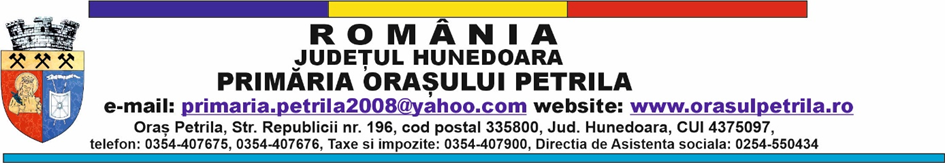 JUDEȚUL HUNEDOARAPRIMĂRIA ORAȘULUI PETRILANR.  ___184/62_    / 04.01.2024     LISTA AUTORIZAŢIILOR DE CONSTRUIRE/DESFIINȚARE       EMISE  ÎN  LUNA DECEMBRIE 2023Nr. /DataAC/ADTITLUL/DESCRIEREAPROIECTULUIPOT (%)RETRAGERI(m)NSVESUPRAFEȚELE(mp) construită la sol, construită pe fiecare nivel, construită desfășuratăREGIMUL DE ÎNĂLȚIME, numărul de niveluri subterane și supraterane pentru fiecare construcție, și înălțimile construcțiilor, la cornișă și maximă pentru fiecare construcție (m)A fost solicitat/obținut avizul autorității competente în domeniul protejării patrimoniului culturalA fost solicitat/obținut avizul autorității competente în domeniul protejării mediuluiPlanul de situație/ toate fațadele.Nr. /DataAC/ADTITLUL/DESCRIEREAPROIECTULUI CUT RETRAGERI(m)NSVESUPRAFEȚELE(mp) construită la sol, construită pe fiecare nivel, construită desfășuratăREGIMUL DE ÎNĂLȚIME, numărul de niveluri subterane și supraterane pentru fiecare construcție, și înălțimile construcțiilor, la cornișă și maximă pentru fiecare construcție (m)A fost solicitat/obținut avizul autorității competente în domeniul protejării patrimoniului culturalA fost solicitat/obținut avizul autorității competente în domeniul protejării mediuluiPlanul de situație/ toate fațadele.48/06.12.2023INTRARE ÎN LEGALITATE, EXTINDERE ȘI MODERNIZARE LOCUINȚĂPetrila, loc. ap. Tirici, str. Tirici, nr. 2A2,970,0449.,6055,3516,5030,8563.4563,45126,90P+M4,486,95NuNu49/08.12.2023EXTINDERE REȚELE DE GAZE NATURALE ÎN ORAȘUL PETRILA ȘI LOCALITĂȚILE APARȚINĂTOARE JIEȚ, CIMPA, TIRICI ȘI RASCOALA----Nu Da50/19.12.2023REGENERAREA SPATIUL URBAN AL ORAȘULUI PETRILA – PARC PETRILA – REST DE EXECUTAT LA DATA DE 07.11.2023----NuDa